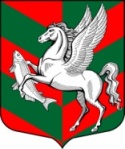 Администрация муниципального образованияСуховское сельское поселениеКировского муниципального района Ленинградской областиП О С Т А Н О В Л Е Н И Еот 27 октября 2020 года № 163Об утверждении инвестиционной программы «Приведение качества питьевой воды в соответствие с установленными требованиями на территории Суховского сельского поселения на 2020-2025 годы»     В соответствии с Федеральным законом от 06.10.2003 года № 131-ФЗ «Об общих принципах организации местного самоуправления в Российской Федерации», Федеральным законом от 07.12.2011 года № 416-ФЗ «О водоснабжении и водоотведении», Федеральным законом Российской Федерации от 30.03.1999 № 52-ФЗ «О санитарно-эпидемиологическом благополучии населения», постановлением Правительства РФ от 29.07.2013 года № 641 «Об инвестиционных и производственных программах организаций, осуществляющих деятельность в сфере водоснабжения и водоотведения», Уставом  МО  Суховское сельское поселение:	1. Утвердить инвестиционную программу «Приведение качества питьевой воды в соответствие с установленными требованиями на территории Суховского сельского поселения на 2020-2025 годы», согласно приложению.	2.  Постановление подлежит официальному опубликованию в средствах массовой информации и размещению в сети «Интернет» на официальном сайте www.суховское.рф, и вступает в силу после его официального опубликования (обнародования).	Глава администрации                                         О.В.Бармина     СОГЛАСОВАНО	Приложение к постановлению Начальник ТОУ РОСПОТЕБНАДЗОР поЛО в Кир.р-не	№ 163 от 27.10.2020 г.Щебитунова Н.И.Инвестиционная программа«Приведение качества питьевой воды в соответствии с установленными требованиямина территории муниципального образования Суховское сельское поселение на 2020 - 2025 годы»(после корректировки, утвержденной распоряжением администрации Суховского сельского поселения от 28.09.2020 г. № 26)Разработчики:- Муниципальное унитарное предприятие «Сухоежилкомхоз» муниципального образования Суховское сельское поселение Кировского муниципального района Ленинградской области- Администрация муниципального образования Суховское сельское поселение Кировского муниципального района Ленинградской областиРамазанов Р.Р.СОГЛАСОВАНО	УТВЕРЖДАЮГлава администрации_________О.В.Бармина	Директор МУП «СухоеЖКХ» 	Администрация Суховского сельского поселения  и  МУП «СухоеЖКХ» представляет программу по приведению качества питьевой воды в соответствие с установленными требованиями на территории Суховского сельского поселения на 2020-2025 годы», план мероприятий программы по приведению качества питьевой воды в соответствии установленными требованиями разработаны в соответствии с Федеральным законом от 07.12.2011 № 416-ФЗ «О водоснабжении и водоотведении», Федеральным законом Российской Федерации от 30.03.1999 № 52-ФЗ «О санитарно-эпидемиологическом благополучии населения», программа разработана на основе существующего состояния объектов водоснабжения. Источником децентрализованного водоснабжения являются общественные колодцы, на территории поселения централизованных систем водоснабжения и водоотведения нет.Приоритетными направлениями указанных работ являются:откачка воды, выборка ила, мусора и песка на дне общественных колодцев;чистка и дезинфекция внутри стен колодцев; дезинфекция ведер;благоустройство общественных колодцев;проведение акарицидных обработок территорий мест массового пребывания населения и контроль эффективности акарицидных обработок через 3-5 и 15-20 дней.В настоящее время децентрализованное водоснабжение Суховского  сельского поселения осуществляется из общественных колодцев, расположенных в деревне Сухое у многоквартирных домов № 1 и № 5, в деревне Выстав у многоквартирного дома № 26, в деревне Сандела у многоквартирного дома № 8.Основными целями программы приведения качества питьевой воды в соответствии с установленными требованиями являются:1.	обеспечение населения Суховского сельского поселения питьевой водой, соответствующей требованиям безопасности и безвредности, установленным санитарно-эпидемиологическими правилами;рациональное использование водных объектов.Содержание проблемы и обоснование необходимости ее решения программным методом.Доступность и качество питьевой воды определяют здоровье населения и качество жизни. Отсутствие чистой воды и канализации является основной причиной распространения кишечных инфекций, гепатита и болезней желудочно-кишечного тракта, увеличивает степень риска возникновения воднозависимых патологий и усиливается воздействие на организм человека канцерогенных и мутагенных факторов. До 205 всех заболеваний может быть связано с неудовлетворительным качеством воды. В отдельных случаях отсутствие доступа к чистой воде и канализации приводит к массовым заболеваниям и распространению эпидемий. Поэтому проблема обеспечения населения качественной питьевой водой в достаточном количестве является одной из приоритетных проблем социального развития любой территории, решение которой необходимо для сохранения здоровья, улучшения условий деятельности и повышения уровня жизни населения.По данным мониторинга качества питьевая вода  по Суховскому сельскому поселению   в основном соответствует гигиеническим нормативам.Основная причина низкого качества воды, поступающей из источников водоснабжения, заключается в изношенности оборудования и устаревших методах очистки.Децентрализованное водоснабжение создает большие трудности для эффективного решения проблемы питьевого водоснабжения населения  Суховского сельского поселения. Поэтому решение проблемы питьевого водоснабжения должно сводиться к:- проведению ежегодных мероприятий по улучшению качества питьевой воды объектов водоснабжения в соответствии с требованиями санитарных правил и норм (откачка воды, выборка ила, мусора и песка на дне общественных колодцев, чистка и дезинфекция внутри стен колодцев, дезинфекция ведер);- проведению мероприятий по ежегодному мониторингу состояния объектов водоснабжения (анализ воды в общественных колодцах);- благоустройству общественных колодцев, обеспечивающих безопасность водоисточников для населения;сокращению потерь воды;энергосбережению;усовершенствованию системы управления подачи воды из нецентрализованных водоисточников.Проблема обеспечения населения необходимым количеством питьевой воды нормативного качества, имеющая общегосударственное значение, носит сложный, характер и требует комплексного решения.Цели и задачи, сроки и этапы реализации программы.Целью программы является обеспечение населения Суховского сельского поселения питьевой водой нормативного качества и в достаточном количестве в интересах  удовлетворения жизненных потребностей и охраны здоровья граждан.Для достижения поставленной цели предусматривается решение следующих задач:улучшение качества питьевой воды в соответствии с требованиями санитарных правил и норм;обеспечение надежности и бесперебойности работы объектов водоснабжения;обеспечение охраны окружающей среды и экологической безопасности при эксплуатации объектов водоснабжения.Реализация мероприятия программы осуществляется по следующим направлениям:мероприятия по мониторингу состояния объектов водоснабжения;
- мероприятия, предусматривающие обоснование безопасности для населения и окружающей среды;откачка воды, выборка ила, мусора и песка на дне общественных колодцев;чистка и дезинфекция внутри стен колодцев;дезинфекция ведер.Ресурсное обеспечение программы.Ресурсное обеспечение программы по приведению качества питьевой воды в соответствии установленными требованиями определяетсяиз условий ее реализации в течение 2020-2025 гг.Финансирование мероприятий программы может осуществляться из средств федерального бюджета, областного бюджета и средства местного бюджета. Объемы финансирования обеспечиваются в размерах, установленных действующим законодательством и решением о бюджете насоответствующий год.Реализация мероприятий программы позволит дополнительно привлечь средства федерального бюджета, а также внебюджетныхисточников. Привлечение средств федерального бюджета будет осуществляться в рамках государственной программы и федеральнойцелевой программы по вопросам обеспечения населения чистой питьевой водой.Средствами внебюджетных источников будут служить средства организаций, направляемые на объекты водоснабжения и водоотведения.Общий объем финансирования на реализацию Программы составляет 881,68 тыс. рублей, в том числе по годам:         - на 2020 год – 57,88  тыс. рублей;- на 2021 год – 127,00 тыс. рублей;	- на 2022 год – 174,20 тыс. рублей;	- на 2023 год – 174,20 тыс. рублей;         - на 2024 год – 174,20 тыс. рублей;         - на 2025 год – 174,20 тыс. рублей	Объемы финансирования Программы по мероприятиям и годам подлежат уточнению при формировании бюджета муниципального образования Суховское сельское поселение Кировского муниципального района Ленинградской области на соответствующий финансовый год.План мероприятий по приведению качества питьевой воды в соответствии с установленными требованиямиПАСПОРТнаименованиеИнвестиционная программа «Приведение качества питьевой воды в соответствие с установленными требованиями на территории Суховского сельского поселения на 2020-2025 годы», программа разработана в соответствии установленными требованиями согласно Федерального закона от 07.12.2011 № 416-ФЗ «О водоснабжении и водоотведении» разработчики«Муниципальное унитарное предприятие «Сухоежилкомхоз» муниципального образования Суховское сельское поселение Кировского муниципального района  Ленинградской области» (далее МУП «СухоеЖКХ») и администрация муниципального образования Суховское сельское поселение Кировского муниципального района Ленинградской областиСроки реализации программы2020-2025 гт                                                                                                                                               Цели и задачи программыЦелью данной программы являются обеспечение населения питьевой водой нормативного качества и в достаточном количестве в интересах удовлетворения жизненных  потребностей и охраны здоровья граждан.                                                                                                                                                             Задачи:                                                                                                                                                                - улучшение качества питьевой воды в соответствии с требованиями санитарных правил и норм;              - обеспечение надежности и бесперебойности работы систем питьевого водоснабжения и водоотведения;  - внедрение современных технологий, повышающих эффективность работы объектов жизнеобеспечения; - обеспечение охраны окружающей среды и экологической безопасности при эксплуатации объектов систем водоснабжения и водоотведения.Важнейшие целевые индикаторы программыЦелевыми индикаторами являются: - обеспечение населения качественной питьевой водой, - увеличение доли населения, потребляющего питьевую воду надлежащего качества до 90%; - сокращение уровня потери воды. Ожидаемые  результаты  реализации программыМероприятия программы: - мероприятия по улучшению качества питьевой воды объектов водоснабжения в соответствии с требованиями санитарных правил и норм (откачка воды, выборка ила, мусора и песка на дне общественных колодцев, чистка и дезинфекция внутри стен колодцев, дезинфекция ведер);-мероприятия по мониторингу состояния объектов водоснабжения (анализ воды в общественных колодцах);- увеличение срока эксплуатации объектов водоснабжения и водоотведения; - улучшение условий жизнедеятельности населения; Комплексный системный подход к решению вопросов обеспечения населения деревень качественными услугами водоснабжения и водоотведения приведет к повышению эффективности расходования бюджетных средств в данной сфере деятельности.Система организации контроля за выполнением программыФинансовый контроль хода реализации программы осуществляет администрация Суховского сельского поселения.Общий объем финансирования на реализацию Программы составляет 881,68 тыс. рублей, в том числе по годам:         - на 2020 год – 57,88  тыс. рублей;- на 2021 год – 127,00тыс. рублей;	- на 2022 год – 174,20 тыс. рублей;	- на 2023 год – 174,20 тыс. рублей;         - на 2024 год – 174,20 тыс. рублей;         - на 2025 год – 174,20 тыс. рублей№п/пМероприятиеНаименование объектаВиды работНаименование работСрок выпол-нения работСрок выпол-нения работОжидаемый результатОБт.р.МБт.р.ФБт.р.№п/пМероприятиеНаименование объектаВиды работНаименование работНачалооконча-ниеОжидаемый результатОБт.р.МБт.р.ФБт.р.1.Реализация мероприятий по мониторингу состояния объектов водоснабжения
Общественные колодцы  у многоквартирных домов, расположен-   ные по адресам: д. Сухое №5а и №7в, д. Выстав № 26а,д. Сандела № 8амероприятия, обеспечивающие безопасность водоисточников для населения откачка воды, выборка ила, мусора и песка на дне общественных колодцев;чистка и дезинфекция внутри стен колодцев;- дезинфекция ведер;- анализ воды.20201 раз в год20201 раз в годПриведение качества питьевой воды в соответствие с установленными требованиями049,26202.Проведение акарицидных обработок территорий мест массового пребывания населения и контроль эффективности акарицидных обработок через 3-5 и 15-20 дней детские площадки по адресу: д. Выстав у д.№16 и у д. 46, д. Сухое у д. 7, д. Низово у магазина и у д. 35, д. Сандела у д. 8, д. Лаврово ул. Староладожский канал у д. 68, д. Кобона ул. д. Жизни у д. 2, общей площадью 1077,00 кв.м.;Акарицидные обработки территорий мест массового пребывания населения и контроль эффективности акарицидных обработок через 3-5 и 15-20 днейПроведение акарицидных обработок территорий мест массового пребывания населения и контроль эффективности акарицидных обработок через 3-5 и  15-20 дней20202020Профилактика инфекций, передающихся иксодовыми клещами08,61603.Реализация мероприятий по мониторингу состояния объектов водоснабжения
Общественные колодцы  у многоквартирных домов, расположен-   ные по адресам: д. Сухое №5а и №7в, д. Выстав № 26а,д. Сандела № 8амероприятия, обеспечивающие безопасность водоисточников для населения откачка воды, выборка ила, мусора и песка на дне общественных колодцев;чистка и дезинфекция внутри стен колодцев;- дезинфекция ведер;- анализ воды.20211 раз в год20211 раз в годПриведение качества питьевой воды в соответствие с установленными требованиями067,0004.Проведение акарицидных обработок территорий мест массового пребывания населения и контроль эффективности акарицидных обработок через 3-5 и 15-20 дней детские площадки по адресу: д. Выстав у д.№16 и у д. 46, д. Сухое у д. 7, д. Низово у магазина и у д. 35, д. Сандела у д. 8, д. Лаврово ул. Староладожский канал у д. 68, д. Кобона ул. д. Жизни у д. 2, общей площадью 1077,00 кв.м.;-кладбище в д. Кобона общей площадью 5550,00 кв.м.Акарицидные обработки территорий мест массового пребывания населения и контроль эффективности акарицидных обработок через 3-5 и 15-20 днейПроведение акарицидных обработок территорий мест массового пребывания населения и контроль эффективности акарицидных обработок через 3-5 и  15-20 дней20212021Профилактика инфекций, передающихся иксодовыми клещами010,050,005.Реализация мероприятий по мониторингу состояния объектов водоснабжения
Общественные колодцы  у многоквартирных домов, расположен-   ные по адресам: д. Сухое №5а и №7в, д. Выстав № 26а,д. Сандела № 8амероприятия, обеспечивающие безопасность водоисточников для населения откачка воды, выборка ила, мусора и песка на дне общественных колодцев;чистка и дезинфекция внутри стен колодцев;- дезинфекция ведер;- анализ воды.20221 раз в год20221 раз в годПриведение качества питьевой воды в соответствие с установленными требованиями067,0006.Проведение акарицидных обработок территорий мест массового пребывания населения и контроль эффективности акарицидных обработок через 3-5 и 15-20 дней детские площадки по адресу: д. Выстав у д.№16 и у д. 46, д. Сухое у д. 7, д. Низово у магазина и у д. 35, д. Сандела у д. 8, д. Лаврово ул. Староладожский канал у д. 68, д. Кобона ул. д. Жизни у д. 2, общей площадью 1077,00 кв.м.;-кладбище в д. Кобона общей площадью 5550,00 кв.м. и кладбище в д. Сандела общей площадью 5250,00 кв.м.Акарицидные обработки территорий мест массового пребывания населения и контроль эффективности акарицидных обработок через 3-5 и 15-20 днейПроведение акарицидных обработок территорий мест массового пребывания населения и контроль эффективности акарицидных обработок через 3-5 и  15-20 дней20222022Профилактика инфекций, передающихся иксодовыми клещами010,0097,2007.Реализация мероприятий по мониторингу состояния объектов водоснабжения
Общественные колодцы  у многоквартирных домов, расположен-   ные по адресам: д. Сухое №5а и №7в, д. Выстав № 26а,д. Сандела № 8амероприятия, обеспечивающие безопасность водоисточников для населения откачка воды, выборка ила, мусора и песка на дне общественных колодцев;чистка и дезинфекция внутри стен колодцев;- дезинфекция ведер;- анализ воды.20231 раз в год20231 раз в годПриведение качества питьевой воды в соответствие с установленными требованиями067,0008.Проведение акарицидных обработок территорий мест массового пребывания населения и контроль эффективности акарицидных обработок через 3-5 и 15-20 дней детские площадки по адресу: д. Выстав у д.№16 и у д. 46, д. Сухое у д. 7, д. Низово у магазина и у д. 35, д. Сандела у д. 8, д. Лаврово ул. Староладожский канал у д. 68, д. Кобона ул. д. Жизни у д. 2, общей площадью 1077,00 кв.м.;-кладбище в д. Кобона общей площадью 5550,00 кв.м. и кладбище в д. Сандела общей площадью 5250,00 кв.м.Акарицидные обработки территорий мест массового пребывания населения и контроль эффективности акарицидных обработок через 3-5 и 15-20 днейПроведение акарицидных обработок территорий мест массового пребывания населения и контроль эффективности акарицидных обработок через 3-5 и  15-20 дней20232023Профилактика инфекций, передающихся иксодовыми клещами010,0097,2009.Реализация мероприятий по мониторингу состояния объектов водоснабжения
Общественные колодцы  у многоквартирных домов, расположен-   ные по адресам: д. Сухое №5а и №7в, д. Выстав № 26а,д. Сандела № 8амероприятия, обеспечивающие безопасность водоисточников для населения откачка воды, выборка ила, мусора и песка на дне общественных колодцев;чистка и дезинфекция внутри стен колодцев;- дезинфекция ведер;- анализ воды.20241 раз в год20241 раз в годПриведение качества питьевой воды в соответствие с установленными требованиями067,00010.Проведение акарицидных обработок территорий мест массового пребывания населения и контроль эффективности акарицидных обработок через 3-5 и 15-20 дней детские площадки по адресу: д. Выстав у д.№16 и у д. 46, д. Сухое у д. 7, д. Низово у магазина и у д. 35, д. Сандела у д. 8, д. Лаврово ул. Староладожский канал у д. 68, д. Кобона ул. д. Жизни у д. 2, общей площадью 1077,00 кв.м.;-кладбище в д. Кобона общей площадью 5550,00 кв.м. и кладбище в д. Сандела общей площадью 5250,00 кв.м.Акарицидные обработки территорий мест массового пребывания населения и контроль эффективности акарицидных обработок через 3-5 и 15-20 днейПроведение акарицидных обработок территорий мест массового пребывания населения и контроль эффективности акарицидных обработок через 3-5 и  15-20 дней20242024Профилактика инфекций, передающихся иксодовыми клещами010,0097,20011.Реализация мероприятий по мониторингу состояния объектов водоснабжения
Общественные колодцы  у многоквартирных домов, расположен-   ные по адресам: д. Сухое №5а и №7в, д. Выстав № 26а,д. Сандела № 8амероприятия, обеспечивающие безопасность водоисточников для населения откачка воды, выборка ила, мусора и песка на дне общественных колодцев;чистка и дезинфекция внутри стен колодцев;- дезинфекция ведер;- анализ воды.20251 раз в год20251 раз в годПриведение качества питьевой воды в соответствие с установленными требованиями067,00012.Проведение акарицидных обработок территорий мест массового пребывания населения и контроль эффективности акарицидных обработок через 3-5 и 15-20 дней детские площадки по адресу: д. Выстав у д.№16 и у д. 46, д. Сухое у д. 7, д. Низово у магазина и у д. 35, д. Сандела у д. 8, д. Лаврово ул. Староладожский канал у д. 68, д. Кобона ул. д. Жизни у д. 2, общей площадью 1077,00 кв.м.;-кладбище в д. Кобона общей площадью 5550,00 кв.м. и кладбище в д. Сандела общей площадью 5250,00 кв.м.Акарицидные обработки территорий мест массового пребывания населения и контроль эффективности акарицидных обработок через 3-5 и 15-20 днейПроведение акарицидных обработок территорий мест массового пребывания населения и контроль эффективности акарицидных обработок через 3-5 и  15-20 дней20252025Профилактика инфекций, передающихся иксодовыми клещами010,0097,200